ПОРТФОЛИО ВЫПУСКНИКА ФАКУЛЬТЕТА ТОВΙ. Общие сведения 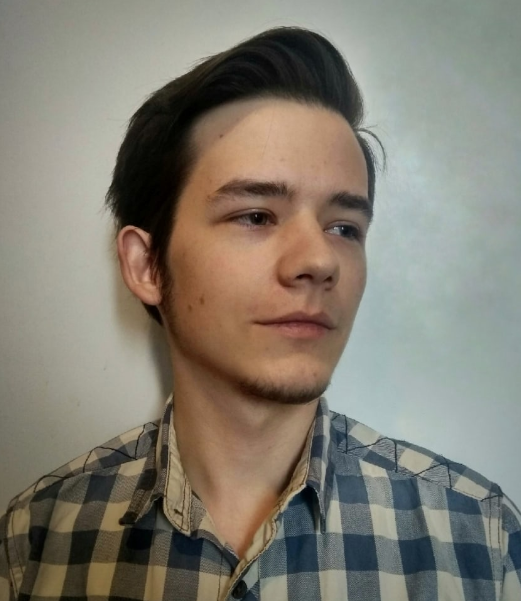 Место для фото                ΙΙ. Результаты обученияΙΙΙ. Самопрезентация Фамилия, имя, отчествоХаинский Максим АлександровичДата рождения/гражданство 21.03.1999/Республика БеларусьУниверситетБелорусский Государственный Технологический  УниверситетФакультетТехнология Органических ВеществКурс4СпециальностьХимическая Технология Органических Веществ, Материалов и ИзделийСпециализацияТехнология Основного Органического и Нефтехимического синтезаСемейное положениеНе женатМесто жительстваг. ОршаE-mailtomas-v-o@mail.ruМоб. телефон+375(29)813-33-77Основные дисциплины по специальности, изучаемые в БГТУ1.Химия и технология основного органического и нефтехимического синтезаОсновные дисциплины по специальности, изучаемые в БГТУ2. Химическая технология исходных веществ для органического синтезаОсновные дисциплины по специальности, изучаемые в БГТУ3. Теория химико-технологических процессов органического синтезаОсновные дисциплины по специальности, изучаемые в БГТУ4.Процессы и аппараты химической технологииОсновные дисциплины по специальности, изучаемые в БГТУ5. Общая химическая технологияОсновные дисциплины по специальности, изучаемые в БГТУ6. Моделирование и оптимизация химико-технологических процессовОсновные дисциплины по специальности, изучаемые в БГТУ7. Оборудование и основы проектирования предприятий органического синтезаОсновные дисциплины по специальности, изучаемые в БГТУ8.Химия и технология переработки нефти и газаОсновные дисциплины по специальности, изучаемые в БГТУ9. Вторичные виды сырья в технологии органического синтезаДисциплины курсового проектирования1.Прикладная механикаДисциплины курсового проектирования2.Процессы и аппараты химической технологииДисциплины курсового проектирования3.Организация производства и основы управления предприятиемСредний балл успеваемости (за весь период обучения)8,7Место прохождения практикиОАО «Нафтан», НПП «Передовые технологии и исследования»Владение иностранными языкамиАнглийский (продвинутый)Дополнительное образование (курсы, владение специализированными компьютерными программами и др.)Владение специализированными компьютерными программами:- Mathcad 14/15- KOMPAS-3D- офисный пакет приложений Microsoft OfficeБазовое владение:- UniSim Design  - OriginPro 9.1Научно-исследовательская деятельность (участие в НИР, конференциях, семинарах, научные публикации и др.)Научно-исследовательская работа в УО БГТУ по темам «Синтез жидких кристаллов реакцией Кулинковича», «Химическая функционализация углеродных нанотрубок».Участие в 70-й студенческой научно-исследовательской конференции, БГТУ;  участие в XIII студенческой научно-практической конференции «Наука – шаг в будущее», БГТУ;  участие в LXX Открытой международной студенческой научной конференции «СНК-2020», Московский политехнический университет.Жизненные планы, хобби и сфера деятельности, в которой планирую реализоватьсяВ будущем планирую заниматься научно-исследовательской работой, а так же работать в области наноматериалов/нефтехимии, стать востребованным высококвалифицирован-ным специалистом.Хобби: скульптура, туризм, растениеводство.Желаемое место работы (область/город/предприятие и др.)Г. Минск